Position Title: Bridge Design Engineer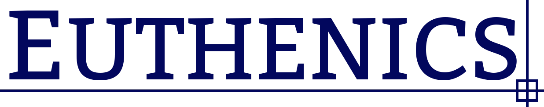 Position Status: Full-TimeOur Cleveland Area Office (Strongsville, Ohio) is looking for a Bridge Design Engineer with experience working on ODOT-type design projects.  The candidate will be a self-motivated individual who likes being part of a team providing structural engineering support primarily for transportation improvement projects.  Typical bridge projects include 3-sided and 4-sided concrete box structures, steel beam and steel girder, pre-stressed concrete box beams, concrete slabs, and various prefabricated culvert shapes for clients including the Ohio Department of Transportation (ODOT), counties, municipalities, and private owners.  Design, evaluation, and inspection of structures from bridges to retaining walls are part of workload.  The selected individual will work closely with a group of highly respected structural engineers that enjoy mentoring future leaders in the field.   Minimum Requirements:• Bachelor's Degree in Civil Engineering• 2+ Years of Bridge Engineering Experience• EI or PE in the State of Ohio• Experience with MicroStation, Geopak, OpenRoads, AutoCAD Civil 3D• Experience with Structural Engineering Design SoftwareThe preferred candidate is a detailed oriented, critical thinker with a strong interest in structural engineering and a desire to advance their knowledge in the field though mentorship and additional training/coursework.  The ability to visit project sites to make periodic field observations, meet with potential clients and subconsultants, and perform critical thinking in development, evaluation, and selection of standard engineering techniques and procedures is required.  Prior experience in bridge inspection and load ratings is preferred but not required.  Salary negotiated based on years of service, expertise/capabilities, and specific project experience.Euthenics, Inc. is an employee-owned company where staff enjoy working in a collaborative environment on diverse project types.Interested individuals can send their resume to: arpiatak@euthenics-inc.comF:\MGMT\Web Site\2021 WEBSITE\Job Openings\Euthenics Bridge Design Engineer-Position Description - MDR.docx